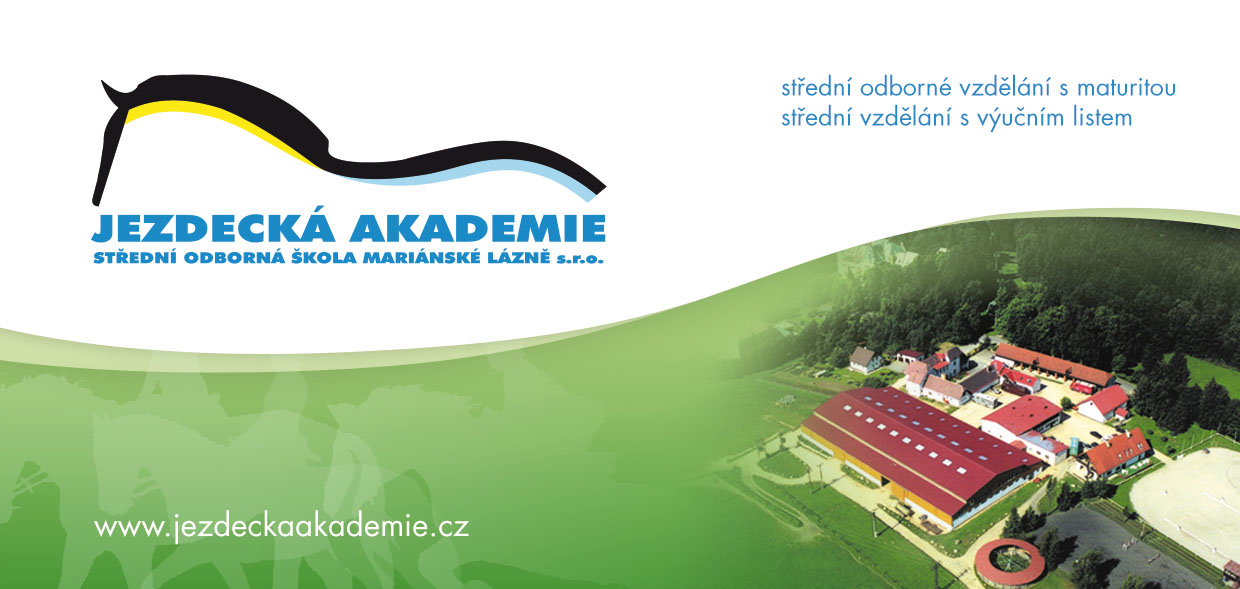 Vám umožní získat celostátně platné osvědčení o profesní kvalifikaci: - Jezdec a chovatel sportovních koní - Chovatel koní - Ošetřovatel koní - Jezdec pro přípravu a testaci mladých koní        Termín konání: listopad 2017 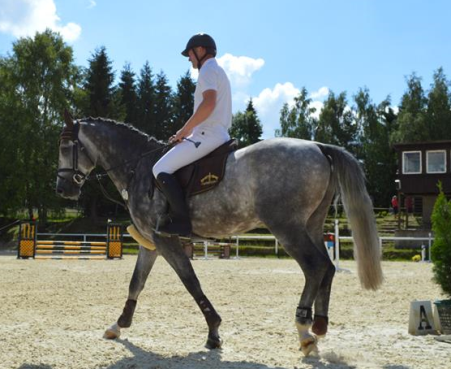 Dále naše akreditační středisko nabízí kurz:-  Instruktor jezdectví-   Trenér II. třídy           Termín zahájení:  7. října – 30. listopad 2017 Upozornění – kurzy jsou pro omezený počet uchazečů (20 uchazečů)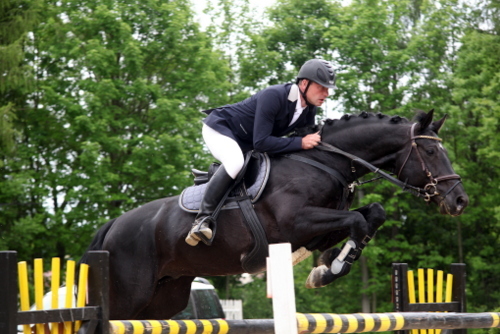 Doplňte své stávající znalosti, dovednosti a schopnosti,kontaktujte nás a přihlaste se už dnes!Tel.:  722 951 560, 354 602 183Email.: jezdeckaakademie@email.czMísto konáni : Jezdecká akademie SOŠ Mariánské Lázně s.r.o, 353 01, Mariánské Lázně  569